项目编号：SXJTZB-ZC-GK20220806无创肝纤维化和脂肪变量检测系统招标文件采   购   人：西安市高陵区医院采购代理机构：陕西嘉唐建设项目管理有限公司二〇二二年九月目 录第一部分  公开招标公告	2第二部分  投标人须知前附表	5第三部分  投标人须知	9第四部分  评审办法	25第五部分  采购要求	31第六部分  合同主要条款	35第七部分  投标文件格式	40第一部分  公开招标公告一、项目基本情况：项目编号：SXJTZB-ZC-GK20220806项目名称：无创肝纤维化和脂肪变量检测系统采购方式：公开招标预算金额：1100000.00元采购需求：合同包1（无创肝纤维化和脂肪变量检测系统）：合同包预算金额：1100000.00元合同包最高限价：1100000.00元本合同包不接受联合体投标合同履行期限：合同签订之日起30个日历天内二、申请人的资格要求    1.满足《中华人民共和国政府采购法》第二十二条规定2.落实政府采购政策需满足的资格要求：本项目专门面向中小企业采购（残疾人福利性单位及监狱企业视同小型、微型企业）（提供声明函）。3.本项目的特定资格要求：①法定代表人参加投标的提供法定代表人身份证明及身份证，委托代理人参加投标的提供授权委托书及委托代理人身份证；自然人只需提供身份证；备注：分支机构由分支机构负责人授权即可；②供应商如为代理商的须提供《医疗器械经营许可证》，所投产品制造商的《医疗器械生产许可证》和所投产品的医疗器械注册证；供应商如为制造商的须提供《医疗器械经营许可证》、《医疗器械生产许可证》和所投产品的医疗器械注册证；③本项目不接受联合体投标（提供书面声明材料）。 三、获取招标方式时间：2022年09月06日 至 2022年09月13日 ，每天上午 09:00:00 至 12:00:00 ，下午14:00:00 至18:00:00 （北京时间,法定节假日除外）地点：西安市未央区凤城五路与明光路十字天朗经开中心10楼11002室方式：现场获取售价：免费赠送四、提交投标文件截止时间、开标时间和地点时间： 2022年09月27日 09时30分00秒 （北京时间）提交投标文件地点：西安市未央区凤城五路与明光路十字天朗经开中心10楼11002室开标地点：西安市未央区凤城五路与明光路十字天朗经开中心10楼11002室五、公告期限自本公告发布之日起5个工作日。六、其他补充事宜1.领取招标文件请携带单位介绍信原件、经办人身份证原件及复印件加盖公章。2.落实的政府采购政策：①《政府采购促进中小企业发展管理办法》（财库〔2020〕46号）；②《财政部司法部关于政府采购支持监狱企业发展有关问题的通知》（财库〔2014〕68号）；③《财政部民政部中国残疾人联合会关于促进残疾人就业政府采购政策的通知》（财库〔2017〕141号）；④《财政部 国家发展改革委关于印发(节能产品政府采购实施意见)的通知》(财库〔2004〕185号)；⑤《国务院办公厅关于建立政府强制采购节能产品制度的通知》(国办发〔2007〕51号)；⑥《财政部环保总局关于环境标志产品政府采购实施的意见》(财库〔2006〕90号)；⑦《财政部发展改革委生态环境部市场监管总局关于调整优化节能产品、环境标志产品政府采购执行机制的通知》（财库〔2019〕9号）；⑧《关于印发环境标志产品政府采购品目清单的通知》（财库〔2019〕18号）；⑨《关于印发节能产品政府采购品目清单的通知》（财库〔2019〕19号）；⑩《财政部农业农村部国家乡村振兴局关于运用政府采购政策支持乡村产业振兴的通知》（财库〔2021〕19号）；⑪《陕西省财政厅关于印发陕西省中小企业政府采购信用融资办法》（陕财办采〔2018〕23号）；⑫《陕西省财政厅关于加快推进我省中小企业政府采购信用融资工作的通知》（陕财办采〔2020〕15号）；⑬《关于进一步加大政府采购支持中小企业力度的通知》（财库﹝2022﹞19号）。 若享受以上政策优惠的企业，提供相应声明函或产品目录。七、对本次招标提出询问，请按以下方式联系。1.采购人信息名称：西安市高陵区医院地址：西安市高陵区上林二路555号联系方式：029-869262042.采购代理机构信息名称：陕西嘉唐建设项目管理有限公司 地址：西安市未央区凤城五路与明光路十字天朗经开中心10楼11002室联系方式：029-893513973.项目联系方式项目联系人：李莹电话：029-89351397第二部分  投标人须知前附表第三部分  投标人须知一、总 则适用范围本招标文件适用于本次招标活动的全过程。本次采购属政府采购，采购人、采购代理机构、投标人、评标委员会的相关行为均受《中华人民共和国政府采购法》及实施条例、财政部规章及政府采购项目所在地有关法规、规章的约束，其权利受到上述法律法规的保护。定义 2.1 “采购人”是指依法进行政府采购的国家机关、事业单位、团体组织。本次政府采购的采购人名称、地址、电话见投标人须知前附表。2.2 “采购代理机构”是指接受采购人委托，代理采购项目的集中采购机构和其他采购代理机构。本次采购代理机构名称、地址、电话见投标人须知前附表。2.3 “投标人”是参与本项目投标活动的法人、其他组织或自然人。2.4 “货物” 是指各种形态和种类的物品，包括原材料、燃料、设备、产品等。按照财政部《政府采购进口产品管理办法》（财库〔2007〕119号）的有关规定，本招标文件涉及的所有采购内容除特别标注为“可接受进口产品”外，均必须采购国产产品。进口产品特指“通过中国海关报关验放进入中国境内且产自关境外的产品”。2.5 “服务”指除了货物和工程外的其他政府采购对象。包含除货物以外规定由投标人承担的与货物有关的辅助服务。合格的投标人3.1具有本项目生产、制造、加工、供应或实施能力，符合、承认并承诺履行本招标文件各项规定的国内投标人。3.2投标人应遵守有关的国家法律、法规和条例，具备《中华人民共和国政府采购法》和本文件中规定的条件：具有独立承担民事责任的能力；具有良好的商业信誉和健全的财务会计制度；具有履行合同所必需的设备和专业技术能力；具有依法缴纳税收和社会保障资金的良好记录；参加此项采购活动前三年内，在经营活动中没有重大违法记录；法律、行政法规规定的其他条件。3.3投标人购买招标文件时应登记备案，并提供有效联系方式。3.4如投标人代表不是法定代表人，须持有《法定代表人授权委托书》 (按招标文件提供的格式填写)。3.5投标人应独立于采购人，不得直接或间接地与采购人为采购本次招标的货物进行设计、编制技术规格和其它文件所委托的咨询公司或其附属机构有任何关联。3.6投标人不得存在下列情形之一：（1）与采购人采购代理机构存在隶属关系或者其他利害关系；（2）与其他投标人的法定代表人（或者负责人）为同一人，或者与其他投标人存在直接控股、管理关系；（3）受到刑事处罚，或者受到三万元以上罚款，责令停产停业、在一年至三年内禁止参加政府采购活动、暂扣或吊销许可证、暂扣或吊销执照等情形之一的行政处罚，或者存在财政部门认定的其他重大违法记录。（4）在投标截止日前被列入失信被执行人、重大税收违法案件当事人名单、政府采购严重违法失信行为记录名单（处罚期限届满的除外）。a查询渠道：投标单位通过“信用中国”网站(www.creditchina.gov.cn)、中国政府采购网(www.ccgp.gov.cn)等渠道查询相关主体信用记录；b查询截止时点：投标文件递交截止时间后 2 小时；c查询记录和证据留存方式：（代理机构网站截图留存）；d使用规则：对列入失信被执行人、重大税收违法案件当事人名单、政府采购严重违法失信行为记录名单的投标单位，其投标无效；费用投标人应承担所有与准备和参加投标有关的费用，采购代理机构（或采购人)在任何情况下均无义务和责任承担这些费用。采购进口产品5.1 除公告及投标人须知前附表另有规定外，本项目拒绝进口产品参加采购活动，供应商以进口产品进行投标时，将在符合性审查时按照无效投标进行处理。5.2 本项目第五部分采购要求中标明“可接受进口产品”的，采购活动不限制满足招标文件要求的国产产品参与本次采购。政府采购政策支持6.1《政府采购促进中小企业发展管理办法》的通知--（财库〔2020〕46 号）；6.2财政部司法部关于政府采购支持监狱企业发展有关问题的通知--财库〔2014〕68号；6.3《国务院办公厅关于建立政府强制采购节能产品制度的通知》--国办发〔2007〕51号；6.4《节能产品政府采购实施意见》--（财库〔2004〕185号）；6.5《环境标志产品政府采购实施的意见》--财库〔2006〕90号；6.6三部门联合发布关于促进残疾人就业政府采购政策的通知财库〔2017〕141号6.7《财政部发展改革委生态环境部市场监管总局关于调整优化节能产品、环境标志产品政府采购执行机制的通知》--（财库〔2019〕9号）； 6.8《关于运用政府采购政策支持乡村产业振兴的通知》（财库〔2021〕19 号）； 6.9《陕西省财政厅关于印发陕西省中小企业政府采购信用融资办法》（陕财办采〔2018〕23号）；6.10《陕西省财政厅关于加快推进我省中小企业政府采购信用融资工作的通知》（陕财办采〔2020〕15号）；6.11《关于进一步加大政府采购支持中小企业力度的通知》（财库﹝2022﹞19号）。6.12关于小微企业、监狱企业、残疾人福利性单位的说明：    a.采购人、采购代理机构应当对符合《政府采购促进中小企业发展管理办法》（财库〔2020〕46 号）及《关于进一步加大政府采购支持中小企业力度的通知》（财库﹝2022﹞19号）规定对于未预留份额专门面向中小企业采购的采购项目，以及预留份额项目的非预留部分采购包中符合条件的小微企业报价给予 10%的扣除，用扣除后的价格参加评审；    b.中小企业参加政府采购活动，应当出具规定的《中小企业声明函》，否则不得享受相关中小企业扶持政策。     c.在货物采购项目中，货物由中小企业制造，即货物由中小企业生产且使用该中小企业商号或者注册商标；在服务采购项目中，服务由中小企业承接，即提供服务的人员为中小企业依照《中华人民共和国劳动合同法》 订立劳动合同的从业人员。    d.关于监狱企业、残疾人福利性单位视同小微企业；    e.小微企业、监狱企业、残疾人福利性单位须提供相应资格证明文件，小微企业还须按格式要求填写声明函。6.13对列入财政部、国家发改委发布的《节能产品政府采购清单》且属于应当“强制采购的节能产品”，按照规定实行强制采购。 6.14对列入财政部、国家发展改革委员会发布的《节能产品政府采购清单》的“非强制采购节能产品”，财政部、环境保护部发布的《环境标志产品政府采购清单》的“环境标志产品”以及中小企业（监狱企业视同小型、微型企业），实行优先采购，按照省级以上财政部门有关政策规定，评审时进行价格扣除或者加分。6.15产品同时属于“非强制采购节能产品”、环境标志产品的，评审时只有其中一项能享受优先待遇（投标人自行选择，并在报价文件中填写相关信息及数据）。  二、招标文件招标文件的构成1.1 招标文件是投标人准备投标文件和参加投标的依据，同时也是评标的重要依据，具有准法律文件性质。本招标文件包括以下内容：公开招标公告；投标人须知前附表；投标人须知；评审办法；采购要求；合同主要条款；投标文件格式。1.2 投标人应认真阅读招标文件中所有的条款、事项、格式和技术规范、参数及要求等。投标人没有按照招标文件要求提交全部资料，或者没有对招标文件在各方面都做出实质性响应，将导致其投标被拒绝或被认定为无效投标。招标文件的澄清2.1 投标人应认真阅读和充分理解招标文件中所有的事项，如有问题或疑义请及时函告。否则，视为同意招标文件的一切条款和要求并承担由此引起的一切法律责任。凡因投标人对招标文件阅读不深、理解不透、误解、疏漏、或因市场行情了解不清造成的后果和风险均由投标人自行承担。2.2 任何对招标文件进行询问或要求进行澄清的投标人，均应在收到招标文件后七个工作日内按公开招标文件中的通讯地址以书面形式递交代理机构，采购人或代理机构对收到的任何询问或澄清要求将在三个工作日内作出书面答复。招标文件的修改3.1 在投标截止时间十五日前，无论出于何种原因，代理机构可主动地或在解答投标人提出的澄清问题时，对招标文件进行修改。招标文件的澄清和修改将以书面形式通知所有投标人，并作为招标文件的补充，与其具有同等法律效力。3.2 为方便投标人对招标文件修改或澄清内容有充分的时间进行补充修改，代理机构可适当延长投标截止时间和开标时间，在招标文件要求提交投标文件的截止期三日前，将变更时间书面通知所有购买招标文件的投标人。招标文件的获取投标人必须从代理机构领取招标文件，投标人自行转让或复制招标文件视为无效，仅作为本次公开招标使用。三、投标文件投标文件的编制1.1 投标文件应根据代理机构发售的招标文件格式和顺序编制。具体内容包括：投标函；开标一览表；分项报价表；投标人资质证明资料；商务和技术响应偏离表；  技术支持资料；投标人业绩一览表；投标人认为有必要说明的其他问题；（9）投标人承诺书。1.2 投标人须依据招标文件内容和投标文件格式的要求编制投标文件；投标文件规格幅面（A4），可采用双面打印，按照招标文件所规定的内容顺序，统一编目、编页码装订，技术文件中的各项表格须按照招标文件第七部分格式要求制作。由于编排混乱导致投标文件被误读或查找不到，其责任应当由投标人承担。 投标报价2.1 投标人应在投标报价表中标明完成本次招标所要求的货物、服务且验收合格的所有费用，包括货物报价、技术培训费、检测费、人工费、税金及进口产品（如果有）国家按现行税收政策征收的一切税费等。投标报价表中标明本次货物、服务的所有单项价格和总价，任何有选择的报价将不予接受，否则按无效投标处理。2.2 投标人应在投标文件中的开标一览表（唱标报告）上，标明所投货物的总报价、交货期、质保期等，并由法定代表人或被授权人代表签署；任何有选择的报价不予接受。2.3投标报价表中标的价格，在合同执行过程中，不得以任何理由变更。2.4 采用综合评分法的，最低报价不能作为中标的保证。投标货币投标人应当根据招标文件的要求和范围，以人民币为投标货币。投标有效期投标有效期见投标人须知前附表，无投标有效期或投标有效期短于此规定期限的投标文件，视为无效文件，其投标将被拒绝。投标文件的装订、密封和签署5.1 投标文件的装订投标文件正本壹份、副本贰份，分别胶装装订成册，且封面须清楚地标明“正本”或“副本”；若正本和副本不符，以正本书面文件为准；同时提供电子版贰份（U盘、电子文档应为PDF与WORD格式各一份）、开标一览表一份（用于开标唱标单独提交的“开标一览表”应为原件）。 5.2 投标文件的签署5.2.1投标人在投标文件中指定的页面的落款处，按招标文件要求由投标人的法定代表人或其授权代表在规定的签章处签字或盖章。5.2.2投标人应按照招标文件要求，在每一份投标文件的正本和副本封面下方以及其他招标文件要求的位置填写投标人全称并加盖公章。5.2.3投标文件应字迹清楚、内容齐全、不得涂改或增删。如有修改和增删，必须有投标人公章及法定代表人或其授权代表签字。5.2.4因投标文件字迹潦草或表达不清所引起的不利后果由投标人承担。 5.3 投标文件的密封投标文件正本、所有的副本、电子版本、开标一览表需分开密封装在单独的封袋中（封袋不得有破损），且在封袋正面标明“正本”“副本”“电子版”“开标一览表”字样。封袋应加贴封条，并在封线处加盖投标人鲜章，封袋正面要粘贴投标人全称、项目名称、编号等标识、且投标文件袋上应加盖投标人公章（封面标识见招标文件附件一）如果未按上述规定进行密封，投标人的投标文件有权被拒绝；如果投标人未按上述要求密封及加写标记，误投或过早启封的投标文件，将自行承担其投标文件被视为无效投标文件的风险；（3）本次招标只接受简体中文文字的投标文件；如投标文件中出现外文资料，必须配以中文译文，否则，由此引发的一切责任由投标人自负。（4）拒绝接受以电话、传真、电子邮件形式的投标。知识产权6.1 投标人应保证在本项目使用的任何货物和服务（包括部分使用）时，不会产生因第三方提出侵犯其专利权、商标权或其它知识产权而引起的法律和经济纠纷，如因专利权、商标权或其它知识产权而引起法律纠纷和经济纠纷，由投标人承担所有相关责任。6.2 采购人享有本项目在实施过程中产生的知识成果及知识产权。6.3 投标人如欲在项目实施过程中采用自有知识成果，需在投标文件中声明，并提供相关知识产权证明文件。使用该知识成果后，投标人须提供开发接口和开发手册等技术文档，并承诺提供无限期技术支持，采购人享有永久使用权。6.4 如投标人所不拥有的知识产权，则在投标报价中必须包括合法获取该知识产权的相关费用。四、投标文件的递交投标文件递交1.1 投标人应当在招标文件要求提交投标文件的截止时间前，将投标文件密封送达投标地点。采购代理机构收到投标文件后，应当如实记载投标文件的送达时间和密封情况，签收保存，并向投标人出具签收回执。任何单位和个人不得在开标前开启投标文件。代理机构项目承办人在招标文件规定的投标文件递交截止时间前，只负责投标文件的接收、清点、造册登记工作，并请投标人代表签字确认，对其有效性不负任何责任。1.2逾期送达或者未按照招标文件要求密封的投标文件，采购代理机构应当拒收。1.3代理机构不接受邮寄的投标文件。1.4 无论投标人中标与否，其投标文件恕不退还。投标文件的修改和撤回2.1 投标人可以在投标截止时间前，对所递交的投标文件进行补充、修改或者撤回，并以书面形式通知采购代理机构（或采购人)。2.2 投标人撤回投标的要求应由投标人法定代表人或投标人代表签署，补充、修改投标文件的书面材料，应当按照招标文件要求签署、盖章，作为投标文件的组成部分，在投标截止时间前密封送达开标地点，同时应在封套上标明“修改投标文件(并注明项目编号)”和“开标时启封”字样。2.3 在投标截止时间之后，投标人不得对其投标文件进行补充、修改或撤回。五、 开标、评审、定标开标采购代理机构按招标公告中规定的时间和地点接收投标人递交的投标文件，主持开标会议，邀请投标人参加。投标人不足三家的，不得开标。评标委员会成员不得参加开标活动。开标时，由投标人或者其推选的代表检查投标文件的密封情况；经确认无误后，由采购代理机构工作人员当众拆封，宣布投标人名称、投标价格和招标文件规定的需要宣布的其他内容。所有投标唱标完毕，如投标人代表对宣读的“开标一览表”上的内容有异议的，应在获得开标会议主持人同意后当场提出。如确实属于唱标人员宣读错误，经投标人代表核实后，当场予以更正，不属于唱标人员宣读错误的，以单独密封的开标一览表为准。代理机构指定专人负责将投标人的名称、投标项目名称、投标价格等开标过程进行记录，由参加开标的各投标人代表和相关工作人员签字确认，并存档备案。投标人未参加开标或未签字确认的，视同认可开标结果。 1.4开标时，投标文件中出现下列情况，修正原则为：投标文件中开标一览表（报价表）内容与投标文件中相应内容不一致的，以开标一览表（报价表）为准；大写金额和小写金额不一致的，以大写金额为准；单价金额小数点或者百分比有明显错位的，以开标一览表的总价为准，并修改单价；总价金额与按单价汇总金额不一致的，以单价金额计算结果为准； 投标文件正本与副本不一致的，以正本为准；报价金额精确到小数点后两位，不进行四舍五入； 投标文件单独密封递交的开标一览表与正本不一致的，以单独密封递交的开标一览表为准；同时出现两种以上不一致的，按照前款规定的顺序修正。修正后的报价按照《政府采购货物和服务招标投标管理办法》第五十一条第二款的规定经投标人确认后产生约束力，投标人不确认的，其投标无效。1.5投标人代表对开标过程和开标记录有疑义，以及认为采购人、采购代理机构相关工作人员有需要回避的情形的，应当场提出询问或者回避申请。评标委员会2.1为确保评标工作公开、公平、公正，依法成立评标委员会。 成员人数应当为5人（含）以上单数，其中评审专家不得少于成员总数的三分之二。评标委员会成员应当遵守并履行下列责任和义务：2.1.1遵纪守法，客观、公正、认真负责地履行职责，审查投标文件是否符合招标文件的要求，并做出评价；2.1.2审查、评价投标文件是否符合招标文件的商务、技术等实质性要求；2.1.3要求投标人对投标文件有关事项作出解释或澄清；2.1.4对投标文件进行比较和评价，确定中标候选人名单，对评审意见承担个人责任；2.1.5对评标过程和结果以及投标人的商业秘密保密；2.1.6参与评标结果报告的起草；2.1.7配合采购人、代理机构答复投标人提出的质疑，配合财政部门处理投诉工作；2.2评标委员会发现招标文件存在歧义、重大缺陷导致评标工作无法进行，或者招标文件内容违反国家有关强制性规定的，应当停止评标工作，与采购人或者采购代理机构沟通并作书面记录。采购人或者采购代理机构确认后，应当修改招标文件，重新组织采购活动。   投标文件初审 3.1 投标人的资格性审查按照《中华人民共和国政府采购法》及实施条例和《政府采购货物和服务招标投标管理办法》（中华人民共和国财政部令第87号）的规定，资格审查由采购代理机构或采购人对投标人的资格证明文件进行审查，投标人应按照招标文件第二部分投标人须知前附表9、资格要求提交资格证明材料，以确保投标人是否具备相应资格。未通过资格审查的投标人不得进入评标，其投标将被认定为无效。  3.2 投标文件符合性审查 依据法律法规和招标文件的规定，由评标委员会对符合资格要求的投标人的投标文件有效性、完整性和对招标文件的响应程度进行符合性审查，以确定是否对招标文件的实质性内容作出响应，下列情况有一项不满足者（但不限于）不得进入下一轮评审： 3.3 经过对投标人及投标文件审查，出现下列情况者（但不限于），视为未响应招标文件实质性要求，其投标文件按无效投标处理：投标人的投标报价超过采购预算或者最高限价； 投标人未经过正常渠道购买招标文件，或投标人名称与购买招标文件时登记的投标人名称不符的；投标文件未按招标文件要求签署、盖章的；无投标有效期或有效期达不到招标文件要求的；投标人未按照招标文件投标保证金的要求缴纳或投标保证金的交付单位和投标人的名称不一致，视为无效投标；投标人针对同一项目递交两份或多份内容不同的投标文件，未书面声明哪一份是有效的或出现选择性报价的；投标人未按招标文件要求提供产品的技术参数及产品供货渠道不明确的；经评标委员会一致认定投标人的报价明显低于其他通过符合性审查投标人的报价，有可能影响货物质量或者不能诚信履约的，且不能按照评标委员会要求在评标现场合理的时间内提供书面说明及相关证明材料且证明其报价合理性的；经评标委员会一致认定为虚假应标的；投标报价出现漏项或货物数量与要求不符的；经评标委员会一致认定投标货物的技术参数、性能指标与招标文件要求出现重大负偏差的；或者提供虚假证明（包括第三方的虚假证明），除按无效文件处理外，还将按照政府采购法的有关规定进行处罚；投标文件与招标文件在商务要求条款不一致或附加了采购人不能接受的附加条件或条款的；如澄清、补正、说明的内容与投标文件内容有重大相悖或矛盾，将被认定为无效投标；招标文件规定的其他投标无效的情形。3.4投标人有下列情形之一的，视为投标人串通投标，其投标无效：（1）不同投标人的投标文件由同一单位或者个人编制；（2）不同投标人委托同一单位或者个人办理投标事宜；（3）不同投标人的投标文件载明的项目管理成员或者联系人员为同一人；（4）不同投标人的投标文件异常一致或者投标报价呈规律性差异；（5）不同投标人的投标文件相互混装；（6）不同投标人的投标保证金从同一单位或者个人的账户转出。3.5 如出现对招标文件作出实质性响应的投标人或者合格投标人不足三家的情况，不得评标。3.6根据《政府采购货物和服务招标投标管理办法》相关规定，单一产品采购项目提供相同品牌产品或非单一产品采购项目多家投标人提供的核心产品品牌相同的且通过资格审查、符合性审查的不同投标人参加同一合同项下投标的，按一家投标人计算，评审后得分最高的同品牌投标人获得中标候选人推荐资格；评审得分相同的，由采购人或者采购人委托评标委员会按照报价得分最高的方式确定一个投标人获得中标候选人推荐资格。4、投标文件澄清4.1 在评标期间,采购代理机构可根据评标委员会对其投标文件有疑义不清楚的内容，要求投标人对其投标文件进行澄清。4.2 投标人必须按照评标委员会通知的内容和时间做出书面答复，该答复经法定代表人或投标人代表的签字认可，将作为投标文件内容的一部分。澄清、说明或者补正不得超出投标文件的范围或者改变投标文件的实质性内容。投标人拒不按照要求对投标文件进行澄清、说明或者补正的，投标人将自行承担评标委员会视其投标无效的风险。 4.3 如评标委员会一致认为某个投标人的报价明显不合理，有降低质量、不能诚信履行的可能时，评标委员会有权决定是否通知投标人限期进行书面解释或提供相关证明材料。若已要求，而该投标人在规定期限内未做出解释、做出的解释不合理或不能提供证明材料的，评标委员会有权拒绝该投标。评标4.1评标委员会有权对在开标、评标过程中出现的一切问题，根据《中华人民共和国政府采购法》和《政府采购货物和服务招标投标管理办法》的条款，本着公开、公平、公正的原则进行处理。4.2采用综合评分法：采取逐项分步评审方式，每一步评审不符合者，不进入下一步评审，全部评审合格的投标人由评标委员会按照公开招标文件中第四部分评分标准规定的各项因素进行比较、自主打分、综合评审。评标委员会将评审得分汇总后，按评标总得分由高到低汇总排序，推荐1～3名中标候选人；若有两个或两个以上投标人得分相同，投标人名次按报价得分高低排序；得分且投标报价相同的，按技术指标优劣顺序排列，并填报评标报告。4.3评标委员会只对实质上响应招标文件的投标进行评价和比较；评审应严格按照招标文件的要求和条件进行；具体评审原则和中标条件详见招标文件第四部分“评审办法”。4.4评标委员会成员对需要共同认定的事项存在争议的，应当按照少数服从多数的原则作出结论。持不同意见的评标委员会成员应当在评标报告上签署不同意见及理由，否则视为同意评标报告。4.5 评标结果汇总完成后，除下列情形外，任何人不得修改评标结果：　　（一）分值汇总计算错误的；　　（二）分项评分超出评分标准范围的；　　（三）评标委员会成员对客观评审因素评分不一致的；　　（四）经评标委员会认定评分畸高、畸低的。评标报告签署前，经复核发现存在以上情形之一的，评标委员会应当当场修改评标结果，并在评标报告中记载；评标报告签署后，采购人或者采购代理机构发现存在以上情形之一的，应当组织原评标委员会进行重新评审，重新评审改变评标结果的，书面报告本级财政部门。定标5.1代理机构在评标结束后2个工作日内将评标报告送达采购单位，采购单位在收到评标报告后5个工作日内，按照评标报告中推荐的中标候选人顺序确认第一中标候选人为中标单位，同时书面复函代理机构；5.2代理机构收到采购单位“定标复函”后2个工作日内，在财政部门指定的政府采购信息媒体上发布中标公告，并向中标人发出“中标通知书”。6、政府采购信用融资为发挥政府采购促进中小企业发展的政策功能，西安市财政局制定了《西安市政府采购信用担保及信用融资工作实施方案（试行）》（市财发〔2014〕167），为参与西安市市级政府采购项目的供应商提供政府采购信用担保和融资服务，并按照程序确定了合作的担保机构和商业银行（具体名单见网址：http://xaczj.xa.gov.cn/zfcg/cgfg/5db9054565cbd804f69e97e0.html中《西安市财政局关于进一步做好政府采购信用担保及信用融资工作有关事宜的通知》）。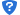 投标供应商在缴纳投标保证金及中标供应商缴纳履约保证金时可自愿选择通过担保机构保函的形式缴纳；中标供应商如果需要融资贷款服务的，可凭中标通知书、政府采购合同等相关资料，按照实施方案规定的程序申请办理，具体规定可登陆西安市财政局网站(http://xaczj.xa.gov.cn/)政府采购专栏中查询了解。六、签订合同1、中标后，中标人与采购人洽谈合同条款，并签订供货合同，同时送代理机构归档，招标文件及中标人的投标文件均作为合同的组成部分。2、所签订的合同不得对招标文件和中标人投标文件作实质性修改。3、招标文件、中标人的投标文件及澄清文件等，均作为合同的附件，是签订合同的依据。    4、根据需要，代理机构应协助采购人监督、协调和处理履约过程中出现的问题。5、西安市财政局政府采购管理处在合同履行期间以及履行期后，可以随时检查项目的执行情况，对采购标准、采购内容进行调查核实，并对发现的问题进行处理。七、代理服务费1、中标服务费按约定由中标人支付，确定中标后3日内，由中标人向招标代理机构一次付清招标代理服务费。投标人将招标代理服务费计入投标报价但不单独列明，中标单位在领取中标通知书前，须向采购代理机构一次性支付招标代理服务费；代理服务费以转账、电汇或现金等形式交纳。2、招标代理服务费的计算方法：招标代理服务费金额参照国家发展计划委员会计价格[2002]1980号文件、国家发展改革委员会办公厅颁发的《关于招标代理服务收费有关问题的通知》（发改办价格[2003]857号）的有关规定标准。3、本项目代理服务费按货物计取。4、银行账户信息公司名称：陕西嘉唐建设项目管理有限公司账    号：112011580000141313开 户 行：西安银行股份有限公司含光门支行履约验收1、政府采购合同的履行、违约责任和解决争议的方法等适用《中华人民共和国民法典》。采购人按照政府采购合同规定的技术、服务、安全标准组织对供应商履约情况进行验收，并出具验收书。2、履约验收的费用及要求详见“供应商须知前附表”。九、质疑和投诉质疑、投诉的接收和处理严格按照《中华人共和国政府采购法》、《政府采购质疑和投诉办法》财政部令第94号、《财政部关于加强政府采购供应商投诉受理审查工作的通知》等的相关规定办理。 1、供应商认为招标文件、采购过程和中标结果使自己的权益受到损害的，可以在知道或者应知其权益受到损害之日起七个工作日内，以书面原件形式向采购人或采购代理机构提出质疑，供应商应该在法定质疑期内一次性提出针对同一采购程序环节的质疑，逾期质疑无效。 2、 质疑文件应当包括下列主要内容：1）质疑供应商和相关供应商的名称、地址、联系人及联系电话等；2）质疑项目及编号、质疑事项；3）认为采购文件、采购过程、中标和成交结果使自己的合法权益受到损害的法律依据、事实依据、相关证明材料及证据来源；4）提出质疑的日期。3、质疑函应当署名。质疑供应商为自然人的，应当由本人签字；质疑供应商为法人或者其他组织的，应当由法定代表人或者主要负责人签字盖章并加盖公章。4、供应商质疑应当有明确的请求和必要的证明材料。质疑内容不得含有虚假、恶意成份。依照谁主张谁举证的原则，提出质疑者必须同时提交相关确凿的证据材料和注明证据的确切来源，证据来源必须合法，采购代理机构有权将质疑函转发质疑事项各关联方，请其作出解释说明。对捏造事实、滥用维权扰乱采购秩序的恶意质疑者，将依法处理。5、质疑文件提交方式：由自然人本人或法定代表人或者主要负责人携带书面原件及身份证明原件到现场提交（自然人本人或法定代表人或者主要负责人不能到达现场的，可以委托他人到现场代交，但必须出具授权委托书原件，明确委托事宜。同时被委托人须携带身份证明原件），否则不予受理 。 6、质疑供应商对采购人、采购代理机构的质疑答复不满意，或者采购人、采购代理机构未在规定期限内作出答复的，可以在答复期满后15个工作日内向采购人的同级政府采购监督管理部门提起投诉。7、质疑受理部门：陕西嘉唐建设项目管理有限公司。8、提交质疑文件地点：西安市未央区凤城五路与明光路十字天朗经开中心10楼11002室。9、本次采购活动中，采购代理机构对质疑回复等文件的送达方式为现场取件。10、质疑函应当使用中文。质疑函范本详见财政部制定的范本即招标文件附件六。第四部分  评审办法一、评标方法1.按照《中华人民共和国政府采购法》、中华人民共和国2015年第658号国务院令--《中华人民共和国政府采购法实施条例》和中华人民共和国财政部2017年第87号部长令--《政府采购货物和服务招标投标管理办法》的规定，本次评标采用综合评分法--投标文件满足招标文件全部实质性要求，且按照评审因素的量化指标评审得分最高的投标人为中标候选人。2.单一产品采购项目中，提供相同品牌产品且通过资格审查、符合性审查的不同投标人参加同一合同项下投标的，按一家投标人计算，评审后得分最高的同品牌投标人获得中标人推荐资格；评审得分相同的，由评标委员会按照投标报价最低的方式确定一个投标人获得中标人推荐资格，其他同品牌投标人不作为中标候选人。非单一产品采购项目中，多家投标人提供的核心产品品牌相同的，且通过资格审查、符合性审查的不同投标人参加同一合同项下投标的，按一家投标人计算。遵照前款规定处理。3.评标委员会根据以下内容进行综合比较，独立评审、自主打分，按最后得分由高到低汇总排序，以标段为单位分别推荐一至三名中标候选单位；评标委员会根据评标结果写出评标报告。4.投标文件的资格评审、符合性评审资格性评审：开标后，由采购人或采购代理机构对投标文件的资格评审，符合性评审：依据法律法规和招标文件的规定，评标委员会从投标文件的对招标文件的符合性进行审查，以确定其是否对招标文件实质性内容作出响应，下列情况有一项不满足者（但不限于）不得进入下一轮评审：评审指标分值构成  （总计100分）备注：（一）对小型或微型企业参加政府采购投标的扶持：采购人、采购代理机构应当对符合《政府采购促进中小企业发展管理办法》（财库〔2020〕46 号）及《关于进一步加大政府采购支持中小企业力度的通知》（财库﹝2022﹞19号）规定对于未预留份额专门面向中小企业采购的采购项目，以及预留份额项目的非预留部分采购包中符合条件的小微企业报价给予 10%的扣除，用扣除后的价格参加评审；供应商可在投标文件中提供小型和微型企业声明，具体格式详见附件。（二）对监狱企业、残疾人福利企业的扶持根据《关于政府采购支持监狱企业发展有关问题的通知》（财库〔2014〕68号）（提供由省级以上监狱管理局、戒毒管理局（含新疆生产建设兵团）出具的属于监狱企业的证明文件）、《三部门联合发布关于促进残疾人就业政府采购政策的通知》（财库〔2017〕141号）的规定，对监狱企业、残疾人福利企业给予10%的价格扣除，用扣除后的价格参与评审。 （三）对同时属于小微企业、监狱企业或残疾人福利性单位的， 不重复享受政策。（四）对节能、环保政策的支持1、根据《财政部发展改革委 生态环境部 市场监管总局关于调整优化节能产品 环境标志产品政府采购执行机制的通知》（财库〔2019〕9号）和财政部、发展改革委发布的《关于印发节能产品政府采购品目清单的通知》（财库〔2019〕19号）的规定，若投标货物属于“节能产品政府采购清单”中品目的产品，供应商提供国家确定的认证机构出具的、处于有效期之内的节能产品认证证书，对获得证书的产品实施政府优先采购或强制采购。2、根据《财政部发展改革委 生态环境部 市场监管总局关于调整优化节能产品 环境标志产品政府采购执行机制的通知》（财库〔2019〕9号），及 财政部、生态环境部《关于印发环境标志产品政府采购品目清单的通知》财库〔2019〕18号的规定，若投标货物属于“环境标志产品政府采购清单”中品目的产品，供应商提供国家确定的认证机构出具的、处于有效期之内的环境标志产品认证证书，对获得证书的产品实施政府优先采购或强制采购。3、产品同时属于“非强制采购节能产品”、环境标志产品的，评审时只有其中一项能享受优先待遇（供应商自行选择，并在报价文件中填写相关信息及数据）。第五部分  采购要求（一）招标要求1.项目名称：无创肝纤维化和脂肪变量检测系统2.交货期：合同签订之日起30个日历天内3.交货地点：采购人指定地点4.质保期：自验收合格之日起免费质保不少于1年（二）技术参数第六部分 合同主要条款（参考格式）供 货 合 同甲方：西安市高陵区医院乙方：无创肝纤维化和脂肪变量检测系统 医疗设备采购项目(项目编号：SXJTZB-ZC-GK20220806 )由陕西嘉唐建设项目管理有限公司组织公开招标，         (以下简称“甲方”)确定       （以下简称“乙方”）为该项目的中标供应商。依据《中华人民共和国民法典》和《中华人民共和国政府采购法》及相关法律法规，经双方协商按下述条款和条件签署本合同。一、合同金额（一）合同总价为人民币（大写）        （￥     ）。（二）合同为固定总价合同，不受市场价格变化因素的影响。二、产品清单三、款项结算（一）所有货物到达甲方指定地点，安装、调试完毕经验收合格后支付合同金额的50%，验收合格半年后支付合同金额的40%，剩余合同金额的10%作为设备尾款，自货物验收合格后满一年支付。（二）支付方式：银行转账。乙方账户信息：户名：              开户银行：          账号：              （三）结算方式：由乙方与采购人结算，发票开采购单位，到采购单位办理付款手续。甲方付款前，乙方应提供相应等额有效的增值税专用发票，否则甲方有权拒绝付款并不视为违约。四、交货条件（一）交货地点：采购人指定地点。（二）交货期：合同签订之日起30个日历天内。（三）交货方式：乙方负责装卸、货物运输、摆放、安装至指定地点。制造厂的检验、测试报告、设备检验合格证书，质量保证书等文件验收时须一并提供；设备验收标准；技术说明书及必须的其他技术资料；使用说明书；产品安装，调试；零部件目录；备品备件、易损件、耗材（价格）清单。   （四）设备到场时，外箱包装无损，随产品必须附该产品的检验合格证、检验报告等资料，如无相关资料甲方可拒绝接收。如合同设备外箱包装受损或发现合同设备包装箱件数不符，应在 2个工作日内通知乙方，以便乙方办理合同设备遇险索赔手续。（五）质保期：自验收合格之日起免费质保不少于1年。五、运输（一）运输由乙方负责，运杂费已包含在合同总价内，包括从货物供应地点所含的运输费、装卸费、仓储费、保险费，安装调试费等。（二）运输方式由乙方自行选择，但必须保证按期交货。六、质量保证乙方所供货物必须执行下列条款：（一）保证技术指标先进、质量性能可靠、进货渠道正常，配置合理，全面满足招标文件要求。（二）符合国家、省、市有关规范要求，确保达到最佳运行状态。（三）具有良好的外观，适合安装场所的使用。（四）自安装、调试正常运行并验收合格之日起：1、自验收合格之日起免费质保不少于1年，终身维护，免费保修期内，同一主要部件出现质量问题经过两次维修后仍无法正常使用，可以更换同型号、同规格的产品，服务响应时间不超过2小时（工作日），解决问题不超过24小时（工作日），对问题较大短期内暂不能解决的，为不影响甲方正常工作，乙方在2日内免费提供替代产品，确保正常运行，替代品质量及标准不得低于原产品；2、如出现质量问题，甲方有权选择换货或退货。3、乙方承诺其所提供的产品未侵犯任何第三方的合法权益，否则乙方应承担因此而给甲方造成的全部损失。4、乙方对其所提供的产品负责，如因产品存在瑕疵、缺陷等原因而造成任何人身、财产等安全事故的，由乙方承担全部责任及费用。七、售后服务乙方所供货物提供以下售后服务：（一）质保期内：1、发生质量问题，接到甲方通知后，应于当日派出专业的维修人员到现场进行检测维修，发生的全部费用由乙方承担，若需送回生产厂，乙方承担往返费用；2、定期派技术人员到现场走访，给予检查维护；3、排除故障的期限不得超过24小时（工作日）。否则甲方有权指定第三方维修，维修费用由乙方承担。（二）质保期结束前，进行系统测试，全面保养维护，确保正常运行。八、技术与服务（一）技术资料：1、货物合格证；2、货物使用说明书（中文）；3、项目竣工资料、检验测试报告；4、其他资料。（二）服务承诺：以投标文件、澄清表（函）、合同和随货物的相关文件为准。九、验收（一）货物到达甲方指定地点后，甲方根据合同要求，进行外观验收，确认产地、规格、型号和数量。（二）货物安装、调试并正常运行后，由乙方进行自检，合格后，准备验收文件，并书面通知甲方。（三）甲方确认乙方的自检内容后，组织乙方、确认方（必要时请有关专家）进行验收，验收合格后，填写政府采购项目验收单（一式柒份）作为对货物的最终认可。（四）乙方向甲方提交货物实施过程中的所有资料。以便甲方日后管理和维护。（五）验收依据：1、招标文件、投标文件、澄清表（函）；2、本合同及附件文本；3、国家相应的标准、规范。十、违约责任（一）除本合同另有约定外，按《政府采购法》、《民法典》中的相关条款执行。（二）未按合同要求提供货物或质量不能满足招标技术要求，乙方必须无条件更换，提高技术，完善质量，否则，甲方会同确认方有权终止合同，并要求乙方承担本合同总价款百分之三十的违约金。（三）乙方延迟交货，每逾一日，应承担本合同总价款的千分之一作为违约金；逾期超过十日的，甲方有权单方解除合同，并要求乙方承担本合同总价款百分之三十的违约金。因此产生的律师费、诉讼费、保全费等费用均由乙方承担。十一、合同争议解决的方式本合同在履行过程中发生的争议，由甲、乙双方当事人协商解决，协商不成的按下列第（二）种方式解决：（一）提交西安仲裁委员会仲裁；（二）依法向甲方所在地人民法院起诉。十二、合同生效（一）本合同经双方，鉴证方签字盖章或直接盖章后生效。（二）合同生效后，甲、乙双方须严格执行本合同条款的规定，全面履行合同，违者按《中华人民共和国民法典》的有关规定承担相应责任。（三）本合同一式柒份，甲乙双方各执叁份，采购代理机构留存壹份。（以下无正文）（本页为签署页） 投标文件格式项目编号：SXJTZB-ZC-GK20220806             （正本或副本）无创肝纤维化和脂肪变量检测系统投标文件投标人（单位名称及公章）：                         日  期：                                          目 录第一章   投标函第二章   开标一览表 第三章   分项报价表第四章   投标人资质证明资料第五章   商务和技术响应偏离表第六章   技术支持资料第七章   投标人业绩一览表第八章   投标人认为有必要说明的其他问题第九章   投标人承诺书第一章  投标函陕西嘉唐建设项目管理有限公司：我单位收到编号为：           的招标文件，经详细研究，我公司决定参加本次招标活动。为此，我方郑重承诺以下诸点，并负法律责任。1、愿意按照招标文件中的全部要求，提供合格的产品及完善的技术服务，履行合同的责任和义务。2、按照招标文件的规定，完成总体供货和服务的投标总报价为：人民币（大写）：           ；（小写）￥：            元。3、我方提交的投标文件正本壹份、副本贰份，电子文档贰份、开标一览表壹份。4、我们已详细阅读了招标文件，完全理解并同意放弃提出含糊不清和误解问题的权力。5、同意向贵方提供贵方可能要求的、与本次投标有关的任何证据资料。6、我方承诺投标有效期为开标后    90    日历日内有效。7、所有关于本次投标的函电，请按下列地址联系：投标人（单位名称及公章）：                  法定代表人/被授权人（签字或盖章）：               地    址：                                     开户银行：                                  帐    号：                                  电    话：                                  传    真：                                  邮    编：                                  日    期：      年      月      日第二章  开标一览表项目名称：                                    项目编号：                                    单    位：元注：此表再制作一份原件单独密封递交，供唱标时使用。投标人（单位名称及公章）：                           法定代表人/被授权人（签字或盖章）：                       日    期：        年       月        日第三章  分项报价表项目名称：                                            项目编号：                                             共         页，第      页投标人（单位名称及公章）：                          法定代表人/被授权人（签字或盖章）：日    期：        年       月        日耗材报价表项目名称：                                            项目编号：                                             共         页，第      页备注：投标人须详细报出耗材价格，耗材价格不计入投标总报价内。投标人（单位名称及公章）：                          法定代表人/被授权人（签字或盖章）：日    期：        年       月        日第四章  供应商资质证明资料 基本资格条件：符合《中华人民共和国政府采购法》第二十二条规定，并提供以下材料：（1）具有独立承担民事责任能力的法人或其他组织，提供有效存续的营业执照或事业单位法人证书或非企业专业服务机构执业许可证或民办非企业单位登记证书或自然人的身份证明；（2）财务状况报告：提供经审计的2020年或2021年财务报告，包括 “四表一注”（即资产负债表、利润表、现金流量表、所有者权益变动表（没有可不提供）及其附注，成立时间至提交响应文件截止时间不足一年的可提供成立后任意时段的资产负债表）或在开标日期前六个月内其开户银行出具的资信证明，以上两种形式的资料提供任何一种即可（分支机构如无法提供财务审计报告，须出具包含分支机构的财务数据的总公司财务审计报告）；事业单位零余额账户提供相应证明；（3）税收缴纳证明：提供已缴纳的2021年度8月至今任意一个月的纳税证明或完税证明，纳税证明或完税证明上应有代收机构或税务机关的公章。依法免税的供应商应提供相关文件证明；（4）供应商须提供具有履行合同所必需的设备和专业技术能力的承诺；（5）社会保障资金缴纳证明：提供已缴存的2021年度8月至今任意一个月的社会保障资金缴存单据或社保机构开具的社会保险参保缴费情况证明，单据或证明上应有社保机构或代收机构的公章。依法不需要缴纳社会保障资金的供应商应提供相关文件证明；（6）出具参加本次政府采购活动前三年内在经营活动中没有重大违法记录的书面声明；落实政府采购政策需满足的资格要求：本项目专门面向中小企业采购（残疾人福利性单位及监狱企业视同小型、微型企业）（提供声明函）；本项目的特定资格要求： （1）法定代表人参加投标的提供法定代表人身份证明及身份证，委托代理人参加投标的提供授权委托书及委托代理人身份证；自然人只需提供身份证；备注：分支机构由分支机构负责人授权即可；（2）供应商如为代理商的须提供《医疗器械经营许可证》，所投产品制造商的《医疗器械生产许可证》和所投产品的医疗器械注册证；供应商如为制造商的须提供《医疗器械经营许可证》、《医疗器械生产许可证》和所投产品的医疗器械注册证；（3）本项目不接受联合体投标（提供书面声明材料）。附：资质证明文件格式：1、供应商符合《政府采购法》第二十二条规定条件的承诺函致陕西嘉唐建设项目管理有限公司：	本公司（公司名称）参加的投标活动，现承诺：我公司满足政府采购法第二十二条关于供应商的资格要求：（一）具有独立承担民事责任的能力；（二）具有良好的商业信誉和健全的财务会计制度；（三）具有履行合同所必需的设备和专业技术能力；（四）有依法缴纳税收的良好记录；（五）参加政府采购活动前三年内，在经营活动中没有重大违法记录；（六）法律、行政法规规定的其他条件。同时也满足本项目法律法规规章规定关于供应商的其他资格性条件，未参与本采购项目前期咨询论证，不属于禁止参加投标的供应商。如违反以上承诺，本公司愿承担一切法律责任。供应商名称：（名称及盖章）法定代表人或委托代理人（签字或盖章）：日期：2、供应商基本情况一览表3、法定代表人证明书及法定代表人授权书3-1法定代表人证明书3-2法定代表人授权书法定代表人授权书陕西嘉唐建设项目管理有限公司：本授权委托书声明：我（法定代表人姓名）   系注册于  （供应商地址）     的（供应商名称）  的法定代表人，现代表公司授权下面签字的（被授权人的姓名、职务）   为我公司合法代理人，代表本公司参加 （项目名称）采购项目编号为的采购活动。以我方名义全权处理该项目有关投标、签订合同以及执行合同等一切事宜。本授权书有效期自投标文件递交截止之日起 90 日历天，特此声明。供应商（单位名称及公章）：   法定代表人（签字或盖章）：被授权人（签字或盖章）：    性别：        职务：被授权人身份证号码：                                  联系地址：               联系电话：               法定代表人及被授权人身份证复印件说明：1．本授权书有效期自开标会议之日计算不得少于90日历日。2．授权书内容填写要明确，文字要工整清楚，涂改无效。4、无重大违法记录声明我单位参与陕西嘉唐建设项目管理有限公司 组织的             （项目名称）              公开招标，我单位郑重声明：我方参加本项目公开招标工作前三年内在经营活动中无重大违法活动记录符合《中华人民共和国政府采购法》规定的供应商资格条件，我方对此声明负全部法律责任。特此声明。投标人（单位名称及公章）：法定代表人/被授权人（签字或盖章）：日    期：             第五章  商务和技术响应偏离表表1、商务响应偏差表项目名称：                                            项目编号：                                             共         页，第      页填写说明：供应商对本项目付款、交货期、质保期、测试、履约验收等商务方面进行响应说明，并保证响应的真实性。偏差说明填写：正偏离（标明正偏离内容）、符合。商务条款不允许负偏离；投标人（单位名称及公章）：法定代表人/被授权人（签字或盖章）：日    期：   年   月  日表2、技术响应偏差表项目名称：                                            项目编号：                                             共         页，第      页填写说明：请按招标文件技术要求的内容，逐条对应投标文件的“采购要求”中的技术要求认真填写本表。偏差说明填写：正偏离（标明正偏离内容及正偏离的证明材料的页码）、符合（标明主要技术参数证明材料页码）或负偏离。投标人（单位名称及公章）：                          法定代表人/被授权人（签字或盖章）：                            日    期：          年        月         日第六章  技术支持资料（投标人可根据评审办法自行编写，格式不限）第七章  投标人业绩一览表 注：投标人（仅限于投标人自己实施的）以上业绩需提供采购合同复印件加盖公章。投标人名称：              （全称及公章）法定代表人或委托代理人（签字或盖章）：               日    期:                       第八章  投标人认为有必要说明的其他问题第九章  投标人承诺书陕西省政府采购供货商拒绝政府采购领域商业贿赂承诺书Ⅰ为响应党中央、国务院关于治理政府采购领域商业贿赂行为的号召，我公司在此庄严承诺：1、在参与政府采购活动中遵纪守法、诚信经营、公平竞标。2、不向政府采购人、代理机构和政府采购评审专家进行任何形式的商业贿赂以谋取交易机会。3、不向政府代理机构和采购人提供虚假资质文件或采用虚假应标方式参与政府采购市场竞争并谋取成交、成交。4、不采取“围标、陪标”等商业欺诈手段获得政府采购订单。5、不采取不正当手段诋毁、排挤其它供货商。6、不在提供商品和服务时“偷梁换柱、以次充好”损害采购人的合法权益。7、不与采购人、代理机构政府采购评审专家或其它供货商恶意串通，进行质疑和投诉，维护政府采购市场秩序。8、尊重和接受政府采购监督管理部门的监督和政府代理机构招标采购要求，承担因违约行为给采购人造成的损失。9、不发生其它有悖于政府采购公开、公平、公正和诚信原则的行为。投标人（单位名称及公章）：                  法定代表人/被授权人（签字或盖章）：               邮  编：                                         地  址：                          电  话：                          时  间：     年      月      日承诺书Ⅱ承诺书Ⅲ承诺书Ⅳ承诺书V附件一：封袋正面标识式样投标文件正本封袋正面标识式样投标文件副本封袋正面标识式样开标一览表封袋正面标识式样电子文档封袋正面标识式样附件二中小企业声明函（货物）本公司（联合体）郑重声明，根据《政府采购促进中小企业发展管理办法》（财库〔2020〕46号）的规定，本公司（联合体）参加（单位名称）的（项目名称）采购活动，提 供的货物全部由符合政策要求的中小企业制造。相关企业 （含联合体中的中小企业、签订分包意向协议的中小企业） 的具体情况如下：1.（标的名称） ，属于（采购文件中明确的所属行业）行业；制造商为（企业名称），从业人员    人，营业收入为       万元，资产总额为       万元1，属于（中型企业、小型企业、微型企业）； 2. （标的名称） ，属于（采购文件中明确的所属行业）行业；制造商为（企业名称），从业人员    人，营业收入为       万元，资产总额为       万元，属于（中型企业、小型 企业、微型企业）； ……以上企业，不属于大企业的分支机构，不存在控股股东为大企业的情形，也不存在与大企业的负责人为同一人的情形。本企业对上述声明内容的真实性负责。如有虚假，将依法承担相应责任。 企业名称（盖章）：日 期：1从业人员、营业收入、资产总额填报上一年度数据，无上一年度数据的新成立企业可不填报。注：1、中小企业参加政府采购活动，应当按照《政府采购促进中小企业发展管理办法》（财库〔2020〕46号）规定，如实填写并提交本《中小企业声明函》。2、本项目采购标的所属行业为工业。附件三、残疾人福利性单位声明根据《三部门联合发布关于促进残疾人就业政府采购政策的通知》（财库〔2017〕141号）的规定，由供应商自行申明，并对申明真实性负责。如有虚假，将依法承担相应责任。残疾人福利性单位声明函本单位郑重声明，根据《财政部 民政部 中国残疾人联合会关于促进残疾人就业政府采购政策的通知》（财库〔2017〕141号）的规定，本单位为符合条件的残疾人福利性单位，且本单位参加______单位的______项目采购活动提供本单位制造的货物（由本单位承担工程/提供服务），或者提供其他残疾人福利性单位制造的货物（不包括使用非残疾人福利性单位注册商标的货物）。本单位对上述声明的真实性负责。如有虚假，将依法承担相应责任。注：1、本声明函对残疾人福利性单位参与政府采购活动时适用。2、如提供其他残疾人福利性单位的货物须按此格式附其他中小企业的《中小企业声明函》单位名称（盖章）：日  期：附件四、监狱企业证明文件 说明：根据《关于政府采购支持监狱企业发展有关问题的通知》（财库〔2014〕68号）的规定，监狱企业参加政府采购活动时，应当提供由省级以上监狱管理局、戒毒管理局（含新疆生产建设兵团）出具的属于监狱企业的证明文件。附件五、“节能产品”，“环境标志产品”证明材料 说明：1、供应商提供的产品属于下列情形，应按照招标文件第三部分供应商须知总则第七款规定提供产品列入“节能产品”，“环境标志产品”所在页的复印件（该夜包含制造商或企业名称或申请单位名称、规格型号、有效期截止日期等内容），并加盖供应商单位章。符合政府采购强制采购政策的财政部、环境保护部发布的《节能产品政府采购清单》中标记的“强制采购节能产品”。符合政府采购强制采购政策的财政部、环境保护部发布的《环境标志产品政府采购清单》中标记的的“环境标志产品”。2、未按照上述要求提供的，评审时不予以考虑。 附件六、质疑函范本质疑供应商基本信息质疑供应商：           地   址：  邮编：          联系人：     联系电话：           授权代表：                   联系电话：                   地址：   邮编：  质疑项目基本情况质疑项目的名称：               质疑项目的编号：                  采购人名称：                    采购文件获取日期：                   三、质疑事项具体内容质疑事项1：              事实依据：               法律依据：          质疑事项2……四、与质疑事项相关的质疑请求请求：                签字(签章)：                   公章：日期：  质疑函制作说明：1.供应商提出质疑时，应提交质疑函和必要的证明材料。2.质疑供应商若委托代理人进行质疑的，质疑函应按要求列明“授权代表”的有关内容，并在附件中提交由质疑供应商签署的授权委托书。授权委托书应载明代理人的姓名或者名称、代理事项、具体权限、期限和相关事项。3.质疑供应商若对项目的进行质疑，质疑函中应列明具体项目编号。4.质疑函的质疑事项应具体、明确，并有必要的事实依据和法律依据。5.质疑函的质疑请求应与质疑事项相关。6.质疑供应商为自然人的，质疑函应由本人签字；质疑供应商为法人或者其他组织的，质疑函应由法定代表人、主要负责人，或者其授权代表签字或者盖章，并加盖公章。项目概况无创肝纤维化和脂肪变量检测系统招标项目的潜在投标人应在西安市未央区凤城五路与明光路十字天朗经开中心10楼11002室获取招标文件，并于 2022年09月27日 09时30分 （北京时间）前递交投标文件。品目号品目名称采购标的数量（单位）技术规格、参数及要求品目预算(元)最高限价(元)1-1其他医疗设备无创肝纤维化和脂肪变量检测系统1(套)详见采购文件1100000.001100000.00序号条款编 列 内 容1项目名称无创肝纤维化和脂肪变量检测系统2采购人采购人名称：西安市高陵区医院地      址：西安市高陵区上林二路555号联  系  人：西安市高陵区医院经办联 系方 式：029-869262043采购代理机构采购代理机构：陕西嘉唐建设项目管理有限公司地        址：西安市未央区凤城五路与明光路十字天朗经开中心10楼11002室联   系   人：李莹  电        话：029-89351397邮        箱：shanxijiatang@163.com4联合体形式不接受联合体投标5备选方案不允许提供6标段本次采购项目不分标段7偏离本项目商务条款不允许负偏离。8投标有效期开标之日起，投标有效期为90日历天。9资格要求基本资格条件：符合《中华人民共和国政府采购法》第二十二条规定，并提供以下材料：（1）具有独立承担民事责任能力的法人或其他组织，提供有效存续的营业执照或事业单位法人证书或非企业专业服务机构执业许可证或民办非企业单位登记证书或自然人的身份证明；（2）财务状况报告：提供经审计的2020年或2021年财务报告，包括 “四表一注”（即资产负债表、利润表、现金流量表、所有者权益变动表（没有可不提供）及其附注，成立时间至提交响应文件截止时间不足一年的可提供成立后任意时段的资产负债表）或在开标日期前六个月内其开户银行出具的资信证明，以上两种形式的资料提供任何一种即可（分支机构如无法提供财务审计报告，须出具包含分支机构的财务数据的总公司财务审计报告）；事业单位零余额账户提供相应证明；（3）税收缴纳证明：提供已缴纳的2021年度8月至今任意一个月的纳税证明或完税证明，纳税证明或完税证明上应有代收机构或税务机关的公章。依法免税的供应商应提供相关文件证明；（4）供应商须提供具有履行合同所必需的设备和专业技术能力的承诺；（5）社会保障资金缴纳证明：提供已缴存的2021年度8月至今任意一个月的社会保障资金缴存单据或社保机构开具的社会保险参保缴费情况证明，单据或证明上应有社保机构或代收机构的公章。依法不需要缴纳社会保障资金的供应商应提供相关文件证明；（6）出具参加本次政府采购活动前三年内在经营活动中没有重大违法记录的书面声明；落实政府采购政策需满足的资格要求：本项目专门面向中小企业采购（残疾人福利性单位及监狱企业视同小型、微型企业）（提供声明函）；本项目的特定资格要求： （1）法定代表人参加投标的提供法定代表人身份证明及身份证，委托代理人参加投标的提供授权委托书及委托代理人身份证；自然人只需提供身份证；备注：分支机构由分支机构负责人授权即可；（2）供应商如为代理商的须提供《医疗器械经营许可证》，所投产品制造商的《医疗器械生产许可证》和所投产品的医疗器械注册证；供应商如为制造商的须提供《医疗器械经营许可证》、《医疗器械生产许可证》和所投产品的医疗器械注册证；（3）本项目不接受联合体投标（提供书面声明材料）。注：①投标人应在投标文件正本中附按照上述要求须提供的资格证明文件（身份证原件除外），作为资格审查的依据，资审时凡有一项不合格者，均按无效投标处理。②投标人自行承担所提供原件及其复印件的真实性、合法性及有效性，由于投标人未在响应文件中提供或所提供证明材料不合格的，将按无效响应处理。（如投标人的各类证书原件正在变更、年检中的，须有相应的行业管理部门出具书面证明，并提供相应的证书复印件加盖供应商鲜章。）10投标保证金无11投标文件投标文件正本壹份、副本贰份，分别胶装装订成册，且封面须清楚地标明“正本”或“副本”；若正本和副本不符，以正本书面文件为准；同时提供电子版贰份（U盘、电子文档应为PDF与WORD格式各一份）、开标一览表一份（用于开标唱标单独提交的“开标一览表”须为原件）。12包装密封投标文件正本、所有的副本、电子版本、开标一览表需分开密封装在单独的封袋中（封袋不得有破损），且在封袋正面标明“正本”“副本”“电子版”“开标一览表”字样。封袋应加贴封条，并在封线处加盖投标人鲜章，封袋正面要粘贴投标人全称、项目名称、编号、标段号等标识，且投标文件袋上应加盖投标人公章（封面标识见招标文件附件一）如果未按上述规定进行密封，投标人的投标文件有权被拒绝。如果投标人未按上述要求密封及加写标记，误投或过早启封的投标文件，将自行承担其投标文件被拒收的风险。13评审办法综合评分法（详见第四部分）14现场勘查无15履约保证金不要求提供。16履约验收是否委托采购代理机构组织履约验收：否。17是否接受进口产品☑本采购项目拒绝进口产品参加投标本采购项目已经财政部审核同意购买进口产品。18项目性质□非专门面向中小企业采购对符合《政府采购促进中小企业发展管理办法》(财库〔2020〕46号)规定的小微企业(监狱企业视同小型、微型企业)的报价给予10 ％(6％-10％)的扣除,用扣除后的价格参加评审。根据《政府采购促进中小企业发展暂行办法》，投标人提供的《中小企业声明函》（附件二）。其划型标准严格按照国家工信部、国家统计局、国家发改委、财政部出台的《中小企业划型标准规定》（工信部联企业〔2011〕300号）执行。投标人提供的《中小企业声明函》资料必须真实，否则，按照有关规定予以处理。☑专门面向中小企业采购仅允许中小企业或小型、微型企业参与投标（残疾人福利性单位及监狱企业视同小型、微型企业）。19弃标须知根据市财函〔2021〕431号文第16条规定：供应商登记免费领取采购文件的，如不参与项目投标，应在递交投标（或相应）文件截止时间前一日以书面形式（发送至邮箱shanxijiatang@163.com ）告知采购代理机构。否则，采购代理机构可以向财政部门反应情况并提供佐证。供应商一年内累计出现三次该情形，将被监管部门记录为失信行为。符合性审查1投标人名称是否与营业执照、资质证书一致符合性审查2投标报价是否超过预算或最高限价符合性审查3投标文件签字、盖章、装订是否满足招标文件要求符合性审查4投标有效期是否满足招标文件要求符合性审查5与招标文件商务要求条款不一致或增加了采购人难以接受的条款符合性审查6是否符合法律法规和招标文件规定的其他实质性要求序号评审因素评审标准1具有独立承担民事责任能力的法人或其他组织，提供有效存续的营业执照或事业单位法人证书或非企业专业服务机构执业许可证或民办非企业单位登记证书或自然人的身份证明；符合招标文件要求2财务状况报告：提供经审计的2020年或2021年财务报告，包括 “四表一注”（即资产负债表、利润表、现金流量表、所有者权益变动表（没有可不提供）及其附注，成立时间至提交响应文件截止时间不足一年的可提供成立后任意时段的资产负债表）或在开标日期前六个月内其开户银行出具的资信证明，以上两种形式的资料提供任何一种即可（分支机构如无法提供财务审计报告，须出具包含分支机构的财务数据的总公司财务审计报告）；事业单位零余额账户提供相应证明；符合招标文件要求3税收缴纳证明：提供已缴纳的2021年度8月至今任意一个月的纳税证明或完税证明，纳税证明或完税证明上应有代收机构或税务机关的公章。依法免税的供应商应提供相关文件证明；符合招标文件要求4供应商须提供具有履行合同所必需的设备和专业技术能力的承诺；符合招标文件要求5社会保障资金缴纳证明：提供已缴存的2021年度8月至今任意一个月的社会保障资金缴存单据或社保机构开具的社会保险参保缴费情况证明，单据或证明上应有社保机构或代收机构的公章。依法不需要缴纳社会保障资金的供应商应提供相关文件证明；符合招标文件要求6出具参加本次政府采购活动前三年内在经营活动中没有重大违法记录的书面声明；符合招标文件要求7本项目专门面向中小企业采购（残疾人福利性单位及监狱企业视同小型、微型企业）（提供声明函）；符合招标文件要求8法定代表人参加投标的提供法定代表人身份证明及身份证，委托代理人参加投标的提供授权委托书及委托代理人身份证；自然人只需提供身份证；备注：分支机构由分支机构负责人授权即可；符合招标文件要求9供应商如为代理商的须提供《医疗器械经营许可证》，所投产品制造商的《医疗器械生产许可证》和所投产品的医疗器械注册证；供应商如为制造商的须提供《医疗器械经营许可证》、《医疗器械生产许可证》和所投产品的医疗器械注册证；符合招标文件要求10本项目不接受联合体投标（提供书面声明材料）。符合招标文件要求符合性审查1投标人名称是否与营业执照、资质证书一致符合性审查2投标报价是否超过预算或最高限价符合性审查3投标文件签字、盖章、装订是否满足招标文件要求符合性审查4投标有效期是否满足招标文件要求符合性审查5与招标文件商务要求条款不一致或增加了采购人难以接受的条款符合性审查6是否符合法律法规和招标文件规定的其他实质性要求评审项及最高得分评审内容分项得分评审要素备注价格部分（30分）报价得分30分1、经初审合格的投标文件，其投标报价为有效响应报价；2、满足招标文件要求且提交价格最低的投标报价为评标基准价。3、报价得分=(评审基准价／投标报价)×30 4、响应报价不完整的，本项得0分。报价政策性优惠见评分办法备注技术部分（52分）产品技术参数30分响应产品技术参数清楚、明确，完全满足招标要求得30分。技术参数每负偏离一项扣3分，扣完为止； （需提供技术指标（参数）的相应的证明材料（如产品彩页、测试报告、官网和功能截图等相关技术支持性文件（资料），经评审专家审定得分，未提供不得分）注：投标人需尽可能多的提供相关的功能证明材料对技术指标予以佐证。 投标人自行承担因材料提供不全导致技术参数被视为负偏离的风险。投标人应尽可能多的提供相关技术参数佐证材料予以证明其技术参数的响应性。证明材料要求复印件加盖公章。技术部分（52分）产品技术资料14分1、所响应设备（产品）技术资料详尽、齐全、表述真实一致，计3-6分；较详尽齐全计0-3（含）分，未提供不得分；2、所投设备（产品）及备品备件符合国内、国际相关标准且无产权纠纷，无假货、水货、翻新货，提供所投产品来源渠道合法证明文件（包括但不限于销售协议、代理协议、原厂授权等）等，证明材料齐全，表述明确、充分得4-8分；证明材料较少，表述笼统简单得0-4（含）分。未提供不得分；评审依据：投标人应提供详细的包括但不限于响应产品设备注册证及附件、设备（产品）技术白皮书、认证证书、检测报告等。 投标人应尽可能多的提供相关技术参数佐证材料予以证明其技术参数的响应性。证明材料要求复印件加盖公章。技术部分（52分）技术及实施方案8分根据投标人提供的技术方案和组织实施方案等内容进行综合评定 1.方案细致完整、描述条理清晰，内容齐全，有较高的针对性，得4-8分；2.方案较完整，可基本实现及满足采购要求，得0-4（含）分；3.方案有明显缺陷，针对性较差不得分。投标人应尽可能多的提供相关技术参数佐证材料予以证明其技术参数的响应性。证明材料要求复印件加盖公章。商务部分（18分）售后及培训8分1、针对本项目实际情况及采购人需求，提供具体可行的售后服务措施承诺及明确详细的售后服务人员组成和安排，根据响应程度计0-4分；    2、为采购人负责培训操作人员，并附有完整的培训方案，列出详细的培训内容、培训方式等说明，根据响应程度计0-4分。评审依据：提供售后服务及培训方案，售后服务机构专职人员名单及相关行业从业资历，本行业内的技术证书及相关证明材料等资料（复印件加盖公章）。  商务部分（18分）商务响应5分投标文件完全满足招标文件商务要求并有相应商务响应说明得2分；交货期优于招标文件要求的加1分，质保期每增加1年原厂质保加1分，质保期最多加2分。商务部分（18分）响应措施5分对供货能力及突发事件响应时间进行赋分，如遇紧急突发事件，提供具体响应措施：措施方案完善详尽，响应积极得3-5分。措施方案笼统简单得0-3（含）分。备注1）各评委独立打分。2）评委打分超过得分界限或未按本表规定赋分时，该评委的打分无效，不计入汇总分。3）若出现综合得分相同的，按投标报价由低到高顺序排列名次；得分且投标报价相同的，按技术指标得分顺序排列名次。4）计算结果保留两位小数，第三位“四舍五入”。1）各评委独立打分。2）评委打分超过得分界限或未按本表规定赋分时，该评委的打分无效，不计入汇总分。3）若出现综合得分相同的，按投标报价由低到高顺序排列名次；得分且投标报价相同的，按技术指标得分顺序排列名次。4）计算结果保留两位小数，第三位“四舍五入”。1）各评委独立打分。2）评委打分超过得分界限或未按本表规定赋分时，该评委的打分无效，不计入汇总分。3）若出现综合得分相同的，按投标报价由低到高顺序排列名次；得分且投标报价相同的，按技术指标得分顺序排列名次。4）计算结果保留两位小数，第三位“四舍五入”。1）各评委独立打分。2）评委打分超过得分界限或未按本表规定赋分时，该评委的打分无效，不计入汇总分。3）若出现综合得分相同的，按投标报价由低到高顺序排列名次；得分且投标报价相同的，按技术指标得分顺序排列名次。4）计算结果保留两位小数，第三位“四舍五入”。剪切波组织定量超声诊断仪 剪切波组织定量超声诊断仪 剪切波组织定量超声诊断仪 序号技术性能名称参数性能要求一设备品名剪切波组织定量超声诊断仪二设备用途1检测和评估肝纤维化程度适合定量检测和评估各类慢性肝病导致的肝纤维化程度。利用瞬时弹性成像技术与剪切波安全无创技术，每次检测显示量化的肝脏硬度值，以定量评估肝纤维化程度。2检测和评估肝脏脂肪变程度用于肝脏声衰减参数检测，辅助肝脏脂肪变程度诊断。★3超声诊断功能集成影像功能，用于人体腹部、盆腔脏器的超声诊断。使用独立的二维影像探头进行二维成像，可以实现肝脏组织的形态结构检查。提供注册证证明。三技术要求1一般要求★1.1设备结构可移动一体化设备（非便携机加台车）1.2探头组成方式影像引导探头与纤维扫描探头连接同一台主机及控制中心设计1.3探头剪切波触动方式脚踏开关触发探头剪切波发射2主机2.1控制平台高速处理及控制平台2.2显示器≥19"高分辨率宽频液晶显示器；分辨率≥1440*9002.3自由臂左右旋转≥90º；上下俯仰≥15º2.4信号端口USB≥4个，网口，脚踏开关接口2.5DICOM接口DICOM3.0标准图像和患者信息传输2.6纤维扫描探头接口1个2.7影像引导探头接口≥3个2.8专用人机交互控制面板具有专用人机交互控制面板2.9影像引导功能具有超声影像模块2.10纤维扫描功能数字化肝纤维诊断模块2.11穿刺引导支持穿刺引导，具有穿刺线校正功能2.12内存内存≥2G2.13存储容量≥500G3系统软件3.1超声诊断系统功能超声诊断系统软件3.2二维影像功能二维超声影像功能评估肝脏组织形态变化；可用于人体腹部、盆腔脏器的超声诊断。提供注册证证明。3.3图像放大功能可局部放大3.4回放文件播放具有回放文件播放功能3.5显示模式A/M/E；B、B/B、4B、B/M、M、PWD3.6数据库患者信息数据库3.7图像存储功能快速存储至本地硬盘；通过USB接口快速存储至外接存储器3.8打印功能黑白和彩色打印机快速打印3.9信息传输编辑软件对接模块实现信息传输编辑软件与医院信息系统的对接3.10信息接口对接软件模块可选配DICOM网络接口-协议数据对接4影像探头4.1影像引导探头数量≥1个4.2影像探头类型腹部影像引导探头4.3声工作频率2.0MHz--5.0MHz 4.4侧向分辨率3.5MHz：≤3mm（深度≤80mm）；≤4mm（80mm＜深度≤130mm） 4.5轴向分辨率3.5MHz：≤2mm（深度≤80mm） 4.6盲区≤7mm4.7检测深度3.5MHz：≥140mm5纤维扫描探头适用于全人群的纤维化探头。5.1纤维扫描探头数量1个5.2单一纤维化探头超声波频率需宽频波，频率范围1.5MHz-6.0MHz★5.3探头前端直径≤8mm5.4探头中心频率2.5MHz 5.5探头频率自适应调节自动检测皮肤表面到肝脏包膜的距离，并自动调节探头传感器频率5.6剪切波频率≥50 Hz6硬度测量6.1单一纤维化探头测量深度范围15mm-85mm★6.2单一纤维化探头硬度检测范围1kPa-80kPa6.3硬度测量误差≤0.5kPa7脂肪衰减参数测量7.1脂肪衰减参数检测范围90dB/m-450dB/m7.2脂肪衰减参数测量误差≤5dB/m8纤维扫描功能8.1肝脏定位超声影像引导精确定位肝区，避开肝脏大血管、囊肿等；8.2取样点定位A模式、M模式自动同步显示确定取样点的位置8.3肝脏自动识别功能通过色带颜色反映肝内超声信号的质量，提示肝脏位置，辅助纤维扫描探头定位。8.4压力显示压力指示窗口，实时监测探头承受压力范围，具有压力过载自动提示并停止检测功能8.5量化分析软件自动分析测量结果8.6显示值患者信息、中位数、硬度值、IQR、成功率、测量次数、脂肪衰减参数值等8.7弹性图弹性结果图显示测量深度及时间8.8报告图形、数字报告8.9病例导出支持导出病例全部信息8.10病历管理支持批量删除及导入8.11病例搜索按要求筛选病例设备名称设备名称规格型号制造厂商数量单位单价(元）小计（元）总价大写：大写：大写：大写：大写：大写：大写：总价小写：小写：小写：小写：小写：小写：小写：甲方名称（盖章）:地址：代表人（签字）：电话：开户银行：帐号：乙方名称（盖章）:地址：代表人（签字）：电话：开户银行：帐号：鉴证方（盖章）报价内容投标内容投标总报价（元）交货期质保期无创肝纤维化和脂肪变量检测系统投标总报价：人民币（大写）                           （小写）￥        元投标总报价：人民币（大写）                           （小写）￥        元投标总报价：人民币（大写）                           （小写）￥        元投标总报价：人民币（大写）                           （小写）￥        元备注：1、表内报价内容以元为单位，精确到小数点后两位。 2、交货期、质保期要求详见第五部分采购要求。备注：1、表内报价内容以元为单位，精确到小数点后两位。 2、交货期、质保期要求详见第五部分采购要求。备注：1、表内报价内容以元为单位，精确到小数点后两位。 2、交货期、质保期要求详见第五部分采购要求。备注：1、表内报价内容以元为单位，精确到小数点后两位。 2、交货期、质保期要求详见第五部分采购要求。产品费用序号名称品牌型号和规格原产地及制造厂名数量单价（元）总价（元）产品费用1产品费用2产品费用3产品费用……产品费用……投标总报价投标总报价大写：                       小写：元大写：                       小写：元大写：                       小写：元大写：                       小写：元大写：                       小写：元大写：                       小写：元大写：                       小写：元备注备注保留小数点后两位。保留小数点后两位。保留小数点后两位。保留小数点后两位。保留小数点后两位。保留小数点后两位。保留小数点后两位。序号名称品牌型号和规格原产地及制造厂名数量单价（元）123…………投标人名称注册地址邮政编码联系方式联系人电话组织结构法定代表人姓名技术职称电话电话技术负责人姓名技术职称电话电话成立时间员工总人数：员工总人数：员工总人数：员工总人数：员工总人数：营业执照号其中高级职称人员高级职称人员注册资金其中中级职称人员中级职称人员开户银行其中初级职称人员初级职称人员账号其中技工技工经营范围备注致：陕西嘉唐建设项目管理有限公司致：陕西嘉唐建设项目管理有限公司致：陕西嘉唐建设项目管理有限公司致：陕西嘉唐建设项目管理有限公司致：陕西嘉唐建设项目管理有限公司致：陕西嘉唐建设项目管理有限公司企业法人企业名称企业法人法定地址企业法人注册资金企业法人工商登记机关企业法人统一社会信用代码法定代表人姓名性别法定代表人职务联系电话法定代表人传真法定代表人身份证复印件（正反面）（正反面）法定代表人（签字或盖章）法定代表人（签字或盖章）法定代表人（签字或盖章）法定代表人身份证复印件（正反面）（正反面）（投标人公章）年  月 日（投标人公章）年  月 日（投标人公章）年  月 日法定代表人身份证复印件（正/反面）被授权人身份证复印件（正/反面） 序号 商务条款商务要求内容响应文件响应商务内容偏离说明序号招标文件技术要求投标文件响应内容 偏差说明备注年份用户名称项目名称完成时间合同金额完成项目质量  备注致：陕西嘉唐建设项目管理有限公司致：陕西嘉唐建设项目管理有限公司致：陕西嘉唐建设项目管理有限公司作为参加贵公司组织的本项目的投标人，本公司承诺：在参加本项目投标之前不存在被依法禁止经营行为、财产被接管或冻结的情况，如有隐瞒实情，愿承担一切责任及后果。 作为参加贵公司组织的本项目的投标人，本公司承诺：在参加本项目投标之前不存在被依法禁止经营行为、财产被接管或冻结的情况，如有隐瞒实情，愿承担一切责任及后果。 作为参加贵公司组织的本项目的投标人，本公司承诺：在参加本项目投标之前不存在被依法禁止经营行为、财产被接管或冻结的情况，如有隐瞒实情，愿承担一切责任及后果。 投标人法定代表人/被授权人日期（公章）（签字或盖章）     年   月    日致：陕西嘉唐建设项目管理有限公司致：陕西嘉唐建设项目管理有限公司致：陕西嘉唐建设项目管理有限公司作为参加贵公司组织的本项目的投标人，本公司郑重申告并承诺：近三年受到有关行政主管部门的行政处理、不良行为记录为   次（没有填零），如有隐瞒实情，愿承担一切责任及后果。作为参加贵公司组织的本项目的投标人，本公司郑重申告并承诺：近三年受到有关行政主管部门的行政处理、不良行为记录为   次（没有填零），如有隐瞒实情，愿承担一切责任及后果。作为参加贵公司组织的本项目的投标人，本公司郑重申告并承诺：近三年受到有关行政主管部门的行政处理、不良行为记录为   次（没有填零），如有隐瞒实情，愿承担一切责任及后果。投标人法定代表人/被授权人日期（公章）（签字或盖章）     年  月  日致：陕西嘉唐建设项目管理有限公司致：陕西嘉唐建设项目管理有限公司致：陕西嘉唐建设项目管理有限公司作为参加贵公司组织的本项目的投标人，本公司郑重申告：近三年因产品供货问题（水货、替代品、次品、翻新品等）的不法行为记录为    次（没有填零），如有隐瞒实情，愿承担一切责任及后果。本公司承诺：本次投标产品为正品行货。作为参加贵公司组织的本项目的投标人，本公司郑重申告：近三年因产品供货问题（水货、替代品、次品、翻新品等）的不法行为记录为    次（没有填零），如有隐瞒实情，愿承担一切责任及后果。本公司承诺：本次投标产品为正品行货。作为参加贵公司组织的本项目的投标人，本公司郑重申告：近三年因产品供货问题（水货、替代品、次品、翻新品等）的不法行为记录为    次（没有填零），如有隐瞒实情，愿承担一切责任及后果。本公司承诺：本次投标产品为正品行货。投标人法定代表人/被授权人日期（公章）（签字或盖章）     年   月  日致：陕西嘉唐建设项目管理有限公司致：陕西嘉唐建设项目管理有限公司致：陕西嘉唐建设项目管理有限公司作为参加贵公司本项目的投标人，本公司承诺：参加本次投标提交的所有资质证明文件及业绩证明文件是真实的、有效的，如有隐瞒实情，愿承担一切责任及后果。作为参加贵公司本项目的投标人，本公司承诺：参加本次投标提交的所有资质证明文件及业绩证明文件是真实的、有效的，如有隐瞒实情，愿承担一切责任及后果。作为参加贵公司本项目的投标人，本公司承诺：参加本次投标提交的所有资质证明文件及业绩证明文件是真实的、有效的，如有隐瞒实情，愿承担一切责任及后果。投标人法定代表人/被授权人日期（公章）（签字或盖章）     年   月   日序号产品类型产品名称制造商金额（万元）所占比例1本企业制造的货物2其他残疾人福利性单位制造的货物